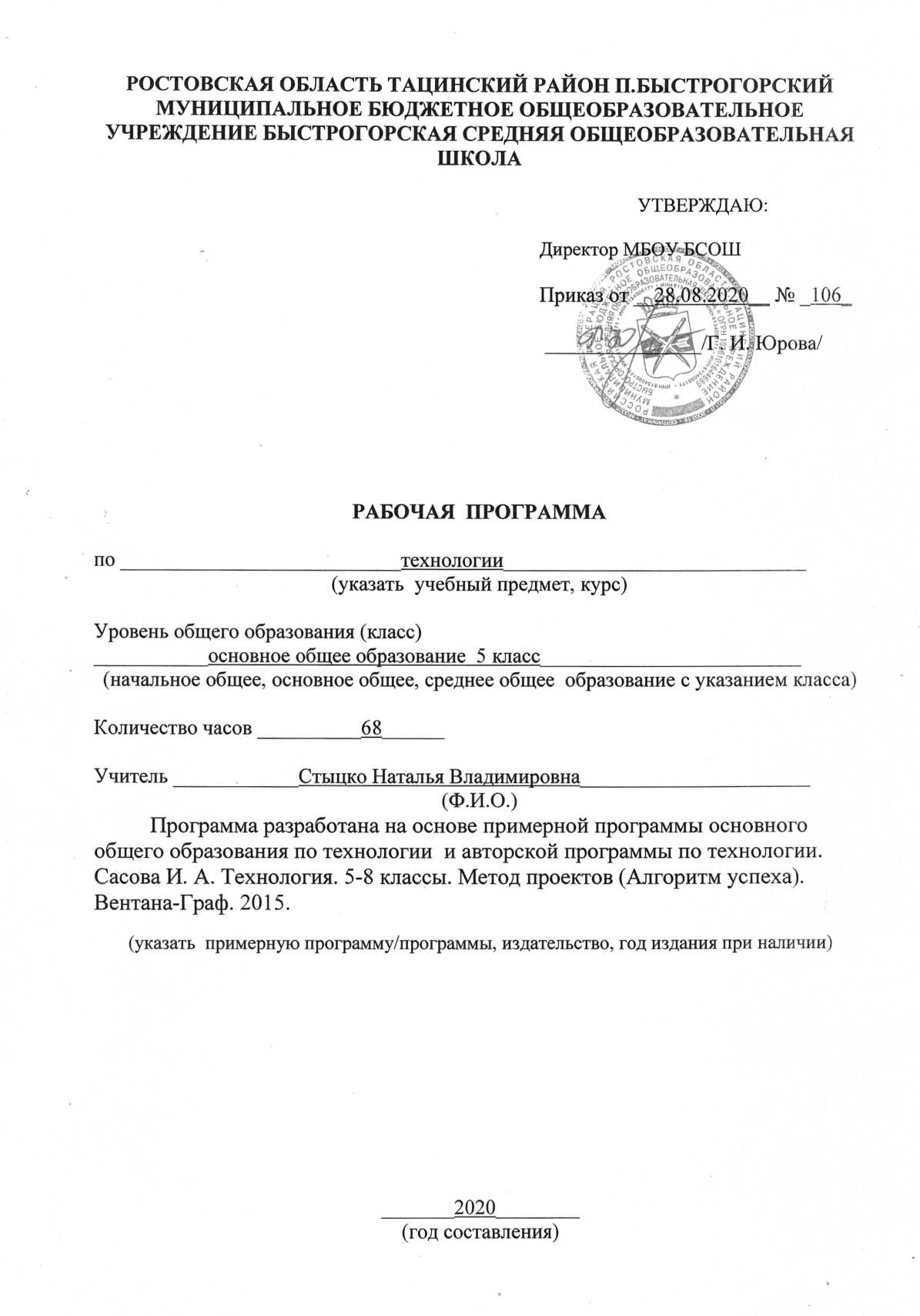 ПОЯСНИТЕЛЬНАЯ ЗАПИСКАРабочая программа составлена  на основе и в соответствии:Федерального государственного образовательного стандарта основного общего образования;ООП ООО;Примерной  программы основного общего образования по технологии;Авторской программы по технологии Сасовой И. А. Метод проектов (Алгоритм успеха). Вентана-Граф. 2015;Учебного плана МБОУ  Быстрогорской СОШ  на текущий  учебный год.На изучение технологии в 5-х классах отводится 68 часа в год (2 раза в неделю), по календарному плану 66 часов.Планируемые результаты освоения учебного предмета, курса:В результате обучения учащиеся овладеют:трудовыми и технологическими знаниями и умениями по преобразованию и использованию материалов, энергии, информации, необходимыми для создания продуктов труда в соответствии с их предполагаемыми функциональными и эстетическими свойствами;умениями ориентироваться в мире профессий, оценивать свои профессиональные интересы и склонности к изучаемым видам трудовой деятельности, составлять жизненные и профессиональные планы;навыками использования распространённых ручных инструментов и приборов, планирования бюджета домашнего хозяйства; культуры труда, уважительного отношения к труду и результатам труда;умениями использовать ИКТ и сеть Интернет для выполнения работ, проектов и их презентации.В результате изучения технологии обучающийся независимо от изучаемого направления или раздела получает возможность:ознакомиться:с основными технологическими понятиями и характеристиками;назначением и технологическими свойствами материалов;назначением и устройством применяемых ручных инструментов, приспособлений, машин и оборудования;видами, приёмами и последовательностью выполнения технологических операций, влиянием различных технологий обработки материалов и получения продукции на окружающую среду и здоровье человека;профессиями и специальностями, связанными с обработкой материалов, созданием изделий из них, получением продукции;со значением здорового питания для сохранения своего здоровья;выполнять по установленным нормативам следующие трудовые операции и работы:рационально организовывать рабочее место;находить необходимую информацию в различных источниках;применять конструкторскую и технологическую документацию;составлять последовательность выполнения технологических операций для изготовления изделия или выполнения работ;выбирать сырьё, материалы, пищевые продукты, инструменты и оборудование для выполнения работ;конструировать, моделировать, изготовлять изделия;выполнять по заданным критериям технологические операции с использованием ручных инструментов, приспособлений, машин, оборудования, электроприборов;соблюдать безопасные приёмы труда и правила пользования ручными инструментами, машинами и электрооборудованием;осуществлять доступными мерительными средствами, измерительными приборами и визуально контроль качества изготавливаемого изделия (детали);находить и устранять допущенные дефекты;проводить разработку творческого проекта изготовления изделия или получения продукта с использованием освоенных технологий и доступных материалов;• планировать работы с учётом имеющихся ресурсов и условий;осуществлять работы с использованием технологических карт и чертежей;использовать приобретённые знания и умения в практической деятельности и повседневной жизни для:понимания ценности материальной культуры для жизни и развития человека;формирования эстетической среды бытия;развития творческих способностей и достижения высоких результатов преобразующей творческой деятельности человека;получения технико-технологических сведений из разнообразных источников информации;составления технологических карт, чертежей и эскизов изделий;организации индивидуальной и коллективной трудовой деятельности;изготовления изделий декоративно-прикладного искусства для оформления интерьера;изготовления или ремонта изделий из различных материалов с использованием ручных инструментов, приспособлений, машин, оборудования;пользования ИКТ и сетью Интернет для разработки проектов и их презентации;контроля качества выполняемых работ с применением мерительных, контрольных и разметочных инструментов;выполнения безопасных приёмов труда и правил электробезопасности, санитарии и гигиены;оценки затрат, необходимых для создания объекта или услуги;построения планов профессионального образования и трудоустройства.Учебно-тематический план по технологии 5 классСодержание программыРаздел 1. Технологии в жизни человека и общества.Нерукотворный и рукотворный мир. Важнейшие человеческие потребности: пища, безопасность и сохранение здоровья, образование, общение, проявление и реализация интересов. Источники удовлетворения потребностей. Виды человеческой деятельности, направленные на удовлетворение потребностей. Технология как вид деятельности. Влияние технологии на общество, а общество на технологию. Влияние технологии на окружающий естественный мир и создание искусственного мира. Связь технологии с ремеслом и народно – прикладным творчеством.Раздел 2. Основы проектирования. Исследовательская и созидательная деятельность.Тема: Основные компоненты проекта.Учебный проект. Основные компоненты учебного проекта. Определение потребностей в изделиях, которые может изготовить пятиклассник. Анализ человеческих потребностей и их технологических решений в связи со временем, местом и обществом, в котором они формируются.Краткая формулировка задач. Оценка интеллектуальных, материальных и финансовых возможностей для выполнения проекта. Разработка критериев для оценки соответствия изделия потребностям пользователя.Набор первоначальных идей. Изображение их в виде эскизов. Планирование и изготовление изделия. Разработка простейших технологических карт. Изготовление изделия. Оценка изделия пользователем и самооценка учеником. Презентация проекта.Тема: Этапы проектной деятельности.Поиск и анализ проблемы. Выбор изделия для проектирования. Сопоставление планируемого изделия с существующими. Определение его преимуществ и недостатков. Оценка знаний и умений для изготовления запланированного изделия. Выбор темы проекта. Сбор, изучение и обработка информации по теме проекта. Разработка требований выполнение качественного продукта.Тема: Способы предоставления результата выполнение проекта.Записи в рабочей тетради – тетради творческих работ, рисунки, эскизы, чертежи. Выставка проектных работ. Устные сообщения школьников. Приглашение учителей из других школ. Демонстрации реальных изделий, изготовленных обучающимися.Раздел 3. Технологии домашнего хозяйства.Тема: Технология ухода за жилым помещением, одеждой и обувью.Предоставление о необходимости соответствия одежды и обуви времени года. Поддержание чистоты одежды и обуви. Правила и средства ухода за одеждой и обувью. Условные обозначения, определяющие условия стирки, глажения и химической чистки. Ремонт одежды как условие удлинения срока её носки. Пришивание пуговиц, крючков, молний. Обязанности членов семьи в поддержании порядка в жилых помещениях. Интерьер кухни.Профессии в сфере обслуживания и сервиса.Тема: Этика и экология жилища.Эстетические, экологические, эргономические требования к интерьеру жилища. Регулирование микроклимата в доме. Приборы для поддержания температурного режима. Освещение жилых помещений. Стилевые и цветовые решения в интерьере. Цветоведение. Расстановка мебели. Современная бытовая техника и правила пользования ею. Санитарные условия в жилом помещение.Раздел 4. Кулинария.Тема: Интерьер кухни.Требования, предъявляемые к современной кухне. Оборудование и посуда для кулинарных работ, правила ухода за ней. Виды оборудования современной кухни. Правила санитарии, гигиены и безопасной работы в кухни. Планирование кухни. Разделение кухни на рабочую и обеденную зоны. Использование современных материалов для отделки кухни. Декоративное оформление. Проектирование кухни на ПК.Тема: Физиология и гигиена питания.Общие сведения о пище. Потребность человека в продуктах питания. Питательные вещества. Способы хранения продуктов питания.Пищевая пирамида. Роль витаминов, минеральных веществ и воды в обмене веществ. Пищевые отравления. Правила позволяющие их избежать. Первая помощь при отравлениях. Режим питания.Тема: Технологии обработки пищевых продуктов. Приготовление блюд.Выбор меню воскресного завтрака. Проектирование и изготовление бутербродов, горячих напитков, блюд из сырых и варёных овощей, яиц.Бутерброды. Инвентарь и посуда для приготовления бутербродов. Виды бутербродов. Способы нарезки продуктов для бутербродов. Требования к качеству готовых продуктов и условия их хранения.Блюда из яиц. Значение яиц в питание человека. Способы определения доброкачественности яиц.Салаты. Понятие о пищевых ценностей овощей. Санитарно - гигиенически е требования к обработки продуктов для салатов. Влияние способа обработки на пищевую ценность продукта.Горячие напитки. Инвентарь и посуда для приготовления чая, кофе, какао. Требования предъявляемые к горячим напиткам. Оказание первой помощи при ожогах. Сервировка стола. Соблюдение правил этикета за столом.Раздел 5. Свойства изделий из текстильных материалов.Тема: Свойства текстильных материалов.Классификация текстильных волокон. Способы их получения. Виды тканей и их свойства. Изготовление нитей и тканей в условиях прядильного, ткацкого и отделочного современного производства и в домашних условиях. Основная и уточная нити в ткани. Ткацкие переплетения. Лицевая и изнаночная стороны ткани. Виды и свойства текстильных материалов и волокон растительного происхождения. Ручные стежки и строчки при работе с тканями. Профессии оператор текстильного производства и ткач.Тема: Графика, черчение.Отличия технического рисунка, эскиза и чертежа. Изображение изделий в увеличенном или уменьшенном виде. Масштаб. Чертёж как условное изображение изделие, выполненное по определённым правилам с помощью чертёжных инструментов. Линии чертежа.Тема: Швейная машина.Швейные машиныcручным и электрическим приводом. Основные узлы швейной машины. Организация рабочего места для выполнения швейных работ. Подготовка швейной машины к работе. Неполадки, связанные с неправильной заправкой нитки. Приёмы работы на швейной машины. Назначение и правила использования регулирующих механизмов. Безопасные приёмы труда при работе на швейной машине.Тема:. Конструирование и моделирование швейных изделий.Понятие о чертеже и выкройки швейного изделия. Инструменты и приспособления для изготовления выкройки. Определение размеров швейного изделия. Расположение конструктивных линий фигуры. Снятие мерок. Особенности построения выкроек передника, фартука – сарафана. Понятие о моделирование швейных изделий. Художественное и техническое моделирование. Производство швейного изделия.Тема: Технологии изготовления швейных изделий.Подготовка ткани к раскрою. Раскладка выкроек на ткань с учётом направления долевой нити. Инструменты и приспособления для раскроя. Выкраивания деталей выкройки. Понятие о стежке, строчки, шве. Инструменты и приспособления для ручных и машинных работ. Ручные и машинные швы. Изготовление швейного изделия. Оборудование для влажно – тепловой обработки. Основные операции влажно – тепловой обработки. Подготовка и примерка изделия. Устранение дефектов после примерки. Профессия закройщик и портной.Тема: Художественные ремёсла.Декоративно – прикладное искусство, его виды и многообразие. Местные художественные промыслы. Способы украшения одежды. Изготовление сувениров. Инструменты и приспособления, применяемые в традиционных художественных ремёслах. Назначение декоративно – прикладных изделий.Лоскутное шитьё, как вид рукоделия. Возможности лоскутной пластики, её связь с направлением современной моды. Материалы для лоскутной пластики. Подготовка ткани к работе. Инструменты, приспособления, шаблоны для выполнения элементов орнамента. Технология соединения деталей между собой. Использования прокладочных материалов. Аппликация и стёжка в лоскутном шитье. Обработка срезов лоскутного изделия.Тема: Бытовые электроприборы.Электроосветительные и электронагревательных приборов их безопасная эксплуатация. Бытовые светильники. Различные виды ламп. Технические характеристики ламп накаливания. Электробытовые приборы. Пути экономии электрической энергии в быту. Общие сведения об СВЧ – печах и о правилах их эксплуатации. Общие сведения о принципе работы, видах и правилах эксплуатации бытовых холодильников и стиральных машин. Цифровые приборы. Правила безопасного пользования бытовыми электроприборами.№ п/пТема  урокаКол-во часов№ п/пТема  урокаКол-во часовВведение (2 часа)Введение (2 часа)Введение (2 часа)Вводный инструктаж 
и первичный инструктаж на рабочем месте, в кабинете технологии.  Вводное занятие1Общие требования техники безопасности на уроках технологии1Технология проектной и исследовательской деятельности (18 часов)Технология проектной и исследовательской деятельности (18 часов)Технология проектной и исследовательской деятельности (18 часов)Основные компоненты проекта1Что надо знать и уметь для выполнения проекта1Определение потребностей1Интервью. Как проводить опрос.1Анализ изделия пользователем1Дизайн-анализ1Краткая формулировка задачи1Определение перечня критериев1Диаграмма «Паучок»1Мозговой штурм1Представление идей. Выбор лучшей идеи.1Проработка выбранной идеи1Планирование изготовления1Окончательная оценка проекта1Презентация проекта на компьютере. Проект «Моя школа».1Этапы разработки презентации с использованием компьютера1Защита проекта «Моя школа»1Оценка проекта.1Кулинария (30  часа)Кулинария (30  часа)Кулинария (30  часа)Кухня. Общие сведения о пище. (8 часов)Кухня. Общие сведения о пище. (8 часов)Кухня. Общие сведения о пище. (8 часов)Санитария и гигиена. Правила ТБ при кулинарных работах и оказание первой помощи при ожогах1Технология обработки пищевых продуктов1Кухня1Посуда и оборудование на кухне, уход за ними1Сроки хранения продуктов 1Общие сведения о пище1Питательные вещества. 1Пирамида питания.1Правила ТБ при выполнении кулинарных работ. (4 часа)Правила ТБ при выполнении кулинарных работ. (4 часа)Правила ТБ при выполнении кулинарных работ. (4 часа)Правила техники безопасности при выполнении кулинарных работ. 1Правила личной гигиены при приготовлении пищи.1Сервировка стола.1Правила поведения и этикет за столом. Застольный этикет донских казаков.1Технология обработки пищевых продуктов. Выполнение кулинарных работ (18 часов)Технология обработки пищевых продуктов. Выполнение кулинарных работ (18 часов)Технология обработки пищевых продуктов. Выполнение кулинарных работ (18 часов)Проект «Воскресный завтрак». Составление меню  на завтрак и правила подачи горячих напитков. 1Горячие напитки. Бутерброды. Блюда из яиц.135-36.Приготовление бутербродов. Приготовление фаршированных яиц.2Технология приготовления блюд из овощей.1Способы и формы нарезки овощей.  1Салаты.1Приготовление блюд из сырых и варёных овощей.141-42.Приготовление салата «Летний» или «Венегрет».2Проект «Новая пицца»,Сравнительная характеристика идей приготовления основы1Сравнительная характеристика идей начинки, расчет условной стоимости выбранной пиццы.145-46.Приготовление пиццы.2Сервировка стола к воскресному завтраку.1Обычаи, традиции, правила поведения.1Защита проекта «Новая пицца».1Оценка проекта.1Создание изделий из текстильных материалов (6  часов)Создание изделий из текстильных материалов (6  часов)Создание изделий из текстильных материалов (6  часов)Правила техники безопасности при выполнении ручных работ. Организация рабочего места. Инструменты и материалы.1Технология изготовления ткани. Текстильные волокна и ткани. Классификация текстильных волокон. Натуральные ткани растительного происхождения.1Ручные работы. Терминология ручных работ. Виды ручных швов.1Назначение и устройство швейной машины. Влажно-тепловая обработка и ее значение.1Одежда и мода.  Фигура человека и ее измерение. Правила снятия мерок.1Построение чертежа выкройки фартука  в масштабе и в натуральную величину по своим меркам.1Художественные ремесла (8  часов)Художественные ремесла (8  часов)Художественные ремесла (8  часов)Проект «Прихватка».1Изготовление прихватки в лоскутной технике.Выполнение чертежа, изготовление лекала.1Изготовление базового лекала, подготовка ткани к раскрою, раскрой прихватки.1Сбор деталей кроя, сметка деталей.1Сборка лицевой части изделия по схеме.1Скрепка деталей верха и низа машинной строчкой.1Защита проекта «Прихватка».1Оценка проекта.1Технологии ведения дома (2 часа)Технологии ведения дома (2 часа)Технологии ведения дома (2 часа)Интерьер жилых помещений Эстетика и экология жилища. 1Интерьер кухни, оборудование, отделка и украшение её изделиями собственного изготовления.1ИТОГОИТОГО66№ п/пРаздел, тема  урокаКол-во часовУУДДата  проведенияДата  проведения№ п/пРаздел, тема  урокаКол-во часовУУДПланФакт Введение (2 часа)Введение (2 часа)Введение (2 часа)Введение (2 часа)Введение (2 часа)Введение (2 часа)Вводный инструктаж 
и первичный инструктаж на рабочем месте, в кабинете технологии.  Вводное занятие1Л. Формирование интереса (мотивации) к изучению технологии. Установление учащимися связи между целью учебной деятельности и её мотивом.Р.определять и формулировать цель выполнения заданий на уроке, под руководством учителя;понимать смысл инструкции и принимать учебную задачуК. учиться высказывать свою версию на основе работы с алгоритмом.П. Знать: правила поведения в мастерской и внутренний распорядок.цели и задачи изучения предмета «Технология» в 5 классе. Содержание предмета. Вводный инструктаж по охране труда. Знать краткую формулировку задачи проекта. Уметь в совместной деятельности с учителем составлять звездочку обдумывания; организовать рабочее местОбщие требования техники безопасности на уроках технологии1Л. Формирование интереса (мотивации) к изучению технологии. Установление учащимися связи между целью учебной деятельности и её мотивом.Р.определять и формулировать цель выполнения заданий на уроке, под руководством учителя;понимать смысл инструкции и принимать учебную задачуК. учиться высказывать свою версию на основе работы с алгоритмом.П. Знать: правила поведения в мастерской и внутренний распорядок.цели и задачи изучения предмета «Технология» в 5 классе. Содержание предмета. Вводный инструктаж по охране труда. Знать краткую формулировку задачи проекта. Уметь в совместной деятельности с учителем составлять звездочку обдумывания; организовать рабочее местТехнология проектной и исследовательской деятельности (18 часов)Технология проектной и исследовательской деятельности (18 часов)Технология проектной и исследовательской деятельности (18 часов)Технология проектной и исследовательской деятельности (18 часов)Технология проектной и исследовательской деятельности (18 часов)Технология проектной и исследовательской деятельности (18 часов)Основные компоненты проекта1Л. Творческий подход  к выполнению изделия. Осознавать пользу труда, бережно относиться к материалам, понимать значимость проектной деятельности, соблюдать этические нормы при изготовлении проекта.Р. Развитие речевой деятельности, работа с учебным, художественным и популярным текстом    К. Уметь объяснять свой выбор. Осуществлять взаимопомощь и взаимоконтроль , уметь взаимодействовать с учителем и коллективом- слушать собеседника, излагать своё мнение, умение договариваться и работать в коллективе.П. Осуществлять поиск и выделение необходимой информации, сравнивать информацию, полученную из разных источников. Создавать алгоритм действий и  выполнять их. Анализировать изделие по заданным критериям.Что надо знать и уметь для выполнения проекта1Л. Творческий подход  к выполнению изделия. Осознавать пользу труда, бережно относиться к материалам, понимать значимость проектной деятельности, соблюдать этические нормы при изготовлении проекта.Р. Развитие речевой деятельности, работа с учебным, художественным и популярным текстом    К. Уметь объяснять свой выбор. Осуществлять взаимопомощь и взаимоконтроль , уметь взаимодействовать с учителем и коллективом- слушать собеседника, излагать своё мнение, умение договариваться и работать в коллективе.П. Осуществлять поиск и выделение необходимой информации, сравнивать информацию, полученную из разных источников. Создавать алгоритм действий и  выполнять их. Анализировать изделие по заданным критериям.Определение потребностей1К. Формирование рабочей группы для выполнения проекта с учётом общности, интересов и возможностей. Объяснение своего мнения и выбора и позиции в коммуникацииР.Создание разных видов изделия на основе одной технологии.Л. Стремление к творческой самореализацииП. Составлять план и последовательность действий. Осуществлять поиск и выделение необходимой информацией. Осуществлять сбор информации. Интервью. Как проводить опрос.1К. Формирование рабочей группы для выполнения проекта с учётом общности, интересов и возможностей. Объяснение своего мнения и выбора и позиции в коммуникацииР.Создание разных видов изделия на основе одной технологии.Л. Стремление к творческой самореализацииП. Составлять план и последовательность действий. Осуществлять поиск и выделение необходимой информацией. Осуществлять сбор информации. Анализ изделия пользователем1К. Формирование рабочей группы для выполнения проекта с учётом общности, интересов и возможностей.Р.Создание разных видов изделия на основе одной технологии.Л. Стремление к творческой самореализацииП. Составлять план и последовательность действий. Осуществлять поиск и выделение необходимой информацией. Осуществлять сбор информации.Дизайн-анализ1К. Формирование рабочей группы для выполнения проекта с учётом общности, интересов и возможностей.Р.Создание разных видов изделия на основе одной технологии.Л. Стремление к творческой самореализацииП. Составлять план и последовательность действий. Осуществлять поиск и выделение необходимой информацией. Осуществлять сбор информации.Краткая формулировка задачи1К. Формирование рабочей группы для выполнения проекта с учётом общности, интересов и возможностей.Р. Решать простейшие задачи в разработке проекта. Прогнозирование – предвосхищение результата и уровня усвоения знаний, его временных характеристик.П. Самостоятельное выполнение и формулирование познавательной цели, структурирование знаний; выбор наиболее эффективных способов решения задач.Л. Выдвижение гипотез и их обоснование. Самостоятельное создание способов решения проблем творческого и поискового характера.Определение перечня критериев1К. Формирование рабочей группы для выполнения проекта с учётом общности, интересов и возможностей.Р. Решать простейшие задачи в разработке проекта. Прогнозирование – предвосхищение результата и уровня усвоения знаний, его временных характеристик.П. Самостоятельное выполнение и формулирование познавательной цели, структурирование знаний; выбор наиболее эффективных способов решения задач.Л. Выдвижение гипотез и их обоснование. Самостоятельное создание способов решения проблем творческого и поискового характера.Диаграмма «Паучок»1К. Формирование рабочей группы для выполнения проекта с учётом общности, интересов и возможностей.Р. Решать простейшие задачи в разработке проекта. Прогнозирование – предвосхищение результата и уровня усвоения знаний, его временных характеристик.П. Самостоятельное выполнение и формулирование познавательной цели, структурирование знаний; выбор наиболее эффективных способов решения задач.Л. Выдвижение гипотез и их обоснование. Самостоятельное создание способов решения проблем творческого и поискового характера.Мозговой штурм1К. Формирование рабочей группы для выполнения проекта с учётом общности, интересов и возможностей.Р.Создание разных видов изделия на основе одной технологии.Л.Формирование представления проектной деятельности для выполнения изделия, развитие чувства прекрасного.П. Предвосхищать результат. Осуществлять сбор информацииПредставление идей. Выбор лучшей идеи.1К. Формирование рабочей группы для выполнения проекта с учётом общности, интересов и возможностей.Р.Создание разных видов изделия на основе одной технологии.Л.Формирование представления проектной деятельности для выполнения изделия, развитие чувства прекрасного.П. Предвосхищать результат. Осуществлять сбор информацииПроработка выбранной идеи1П. Выбор наиболее эффективных способов решения задачК. Умение взаимодействовать в коллективе. Осуществлять взаимопомощь во время практической работы. Уметь выражать свои мысли.Р.Составление плана на основе эскизов, осуществление действий по алгоритму. Контроль и коррекция своей деятельности на каждом этапе выполнения изделия.Л.Формирование представления проектной деятельности для выполнения изделия, развитие чувства прекрасного.Планирование изготовления1П. Выбор наиболее эффективных способов решения задачК. Умение взаимодействовать в коллективе. Осуществлять взаимопомощь во время практической работы. Уметь выражать свои мысли.Р.Составление плана на основе эскизов, осуществление действий по алгоритму. Контроль и коррекция своей деятельности на каждом этапе выполнения изделия.Л.Формирование представления проектной деятельности для выполнения изделия, развитие чувства прекрасного.Окончательная оценка проекта1К. Формирование рабочей группы для выполнения проекта с учётом общности, интересов и возможностей.Р. Видение ошибок и устранение их. Волевая саморегуляция в ситуации затруднения.П. Решение задач выбора к конкретному действию.Л. Нравственно-этическая ориентация, анализ объектов с целью выделения признаков (существенных и несущественных).Презентация проекта на компьютере. Проект «Моя школа».1К. Формирование рабочей группы для выполнения проекта с учётом общности, интересов и возможностей.Р. Видение ошибок и устранение их. Волевая саморегуляция в ситуации затруднения.П. Решение задач выбора к конкретному действию.Л. Нравственно-этическая ориентация, анализ объектов с целью выделения признаков (существенных и несущественных).Этапы разработки презентации с использованием компьютера1К. Формирование рабочей группы для выполнения проекта с учётом общности, интересов и возможностей.Р. Видение ошибок и устранение их. Волевая саморегуляция в ситуации затруднения.П. Решение задач выбора к конкретному действию.Л. Нравственно-этическая ориентация, анализ объектов с целью выделения признаков (существенных и несущественных).Защита проекта «Моя школа»1К. Формирование рабочей группы для выполнения проекта с учётом общности, интересов и возможностей.Р. Видение ошибок и устранение их. Волевая саморегуляция в ситуации затруднения.П. Решение задач выбора к конкретному действию.Л. Нравственно-этическая ориентация, анализ объектов с целью выделения признаков (существенных и несущественных).Оценка проекта.1К. Формирование рабочей группы для выполнения проекта с учётом общности, интересов и возможностей.Р. Видение ошибок и устранение их. Волевая саморегуляция в ситуации затруднения.П. Решение задач выбора к конкретному действию.Л. Нравственно-этическая ориентация, анализ объектов с целью выделения признаков (существенных и несущественных).Кулинария (30  часов)Кулинария (30  часов)Кулинария (30  часов)Кулинария (30  часов)Кулинария (30  часов)Кулинария (30  часов)Кухня. Общие сведения о пище. (8 часов)Кухня. Общие сведения о пище. (8 часов)Кухня. Общие сведения о пище. (8 часов)Кухня. Общие сведения о пище. (8 часов)Кухня. Общие сведения о пище. (8 часов)Кухня. Общие сведения о пище. (8 часов)Санитария и гигиена. Правила ТБ при кулинарных работах и оказание первой помощи при ожогах1Л. Экологическое осознание, осознание ценности здоровья своего и других людейК. Умение слушать и слышать друг друга, аргументировать свою точку зрения.П. Использование разных источников информаций для сбора фактов. Смысловое чтение и его анализ.Р. Постановка учебной задачи и его контроль.Технология обработки пищевых продуктов1Л. Знание основ здорового образа жизни и здоровье сберегающих технологий.К. Сотрудничество в поиске и сборе информации. Обеспечение обмена знаниями  между членами группы для принятия эффективны совместных действий.П. Самостоятельное выделение и формулирование познавательной цели.  Структурирование знаний.Р. Контроль  в форме сличения способа действия и его результата.Кухня1Л.Формирование установки на безопасный и здоровый образ жизни. Проявление инициативы в оказании первой медицинской помощи одноклассникам. Готовность к рациональному ведению домашнего хозяйства. Формирование установки на безопасный и здоровый образ жизни. Соблюдать гигиену учебного труда и уметь организовать рабочее место.Р.группировать предметы, на основе существенных признаков.добывать новые знания: находить ответы на вопросы- понимать заданный вопрос, в соответствии с ним строить ответ в устной форме. К.участвовать в диалоге на уроке и в жизненных ситуациях, -соблюдать нормы речевого этикета, -совместно работать в группе (бригаде); координировать и согласовывать совместную работу; уметь объективно оценивать вклад своей познавательно- трудовой деятельности в общее дело. Формирование умения планировать, контролировать и оценивать учебные действия.П.Санитарные требования к помещению кухни и столовой. Правила санитарии и гигиены при обработке пищевых продуктов. Понятие о процессе пищеварения. Общие сведения о питательных веществах и витаминах, микроорганизм, инфекция, пищевые отравления.Посуда и оборудование на кухне, уход за ними1Л.Формирование установки на безопасный и здоровый образ жизни. Проявление инициативы в оказании первой медицинской помощи одноклассникам. Готовность к рациональному ведению домашнего хозяйства. Формирование установки на безопасный и здоровый образ жизни. Соблюдать гигиену учебного труда и уметь организовать рабочее место.Р.группировать предметы, на основе существенных признаков.добывать новые знания: находить ответы на вопросы- понимать заданный вопрос, в соответствии с ним строить ответ в устной форме. К.участвовать в диалоге на уроке и в жизненных ситуациях, -соблюдать нормы речевого этикета, -совместно работать в группе (бригаде); координировать и согласовывать совместную работу; уметь объективно оценивать вклад своей познавательно- трудовой деятельности в общее дело. Формирование умения планировать, контролировать и оценивать учебные действия.П.Санитарные требования к помещению кухни и столовой. Правила санитарии и гигиены при обработке пищевых продуктов. Понятие о процессе пищеварения. Общие сведения о питательных веществах и витаминах, микроорганизм, инфекция, пищевые отравления.Сроки хранения продуктов 1Л.Формирование установки на безопасный и здоровый образ жизни. Проявление инициативы в оказании первой медицинской помощи одноклассникам. Готовность к рациональному ведению домашнего хозяйства. Формирование установки на безопасный и здоровый образ жизни. Соблюдать гигиену учебного труда и уметь организовать рабочее место.Р.группировать предметы, на основе существенных признаков.добывать новые знания: находить ответы на вопросы- понимать заданный вопрос, в соответствии с ним строить ответ в устной форме. К.участвовать в диалоге на уроке и в жизненных ситуациях, -соблюдать нормы речевого этикета, -совместно работать в группе (бригаде); координировать и согласовывать совместную работу; уметь объективно оценивать вклад своей познавательно- трудовой деятельности в общее дело. Формирование умения планировать, контролировать и оценивать учебные действия.П.Санитарные требования к помещению кухни и столовой. Правила санитарии и гигиены при обработке пищевых продуктов. Понятие о процессе пищеварения. Общие сведения о питательных веществах и витаминах, микроорганизм, инфекция, пищевые отравления.Общие сведения о пище1Л.Формирование установки на безопасный и здоровый образ жизни. Проявление инициативы в оказании первой медицинской помощи одноклассникам. Готовность к рациональному ведению домашнего хозяйства. Формирование установки на безопасный и здоровый образ жизни. Соблюдать гигиену учебного труда и уметь организовать рабочее место.Р.группировать предметы, на основе существенных признаков.добывать новые знания: находить ответы на вопросы- понимать заданный вопрос, в соответствии с ним строить ответ в устной форме. К.участвовать в диалоге на уроке и в жизненных ситуациях, -соблюдать нормы речевого этикета, -совместно работать в группе (бригаде); координировать и согласовывать совместную работу; уметь объективно оценивать вклад своей познавательно- трудовой деятельности в общее дело. Формирование умения планировать, контролировать и оценивать учебные действия.П.Санитарные требования к помещению кухни и столовой. Правила санитарии и гигиены при обработке пищевых продуктов. Понятие о процессе пищеварения. Общие сведения о питательных веществах и витаминах, микроорганизм, инфекция, пищевые отравления.Питательные вещества. 1Л.Формирование установки на безопасный и здоровый образ жизни. Проявление инициативы в оказании первой медицинской помощи одноклассникам. Готовность к рациональному ведению домашнего хозяйства. Формирование установки на безопасный и здоровый образ жизни. Соблюдать гигиену учебного труда и уметь организовать рабочее место.Р.группировать предметы, на основе существенных признаков.добывать новые знания: находить ответы на вопросы- понимать заданный вопрос, в соответствии с ним строить ответ в устной форме. К.участвовать в диалоге на уроке и в жизненных ситуациях, -соблюдать нормы речевого этикета, -совместно работать в группе (бригаде); координировать и согласовывать совместную работу; уметь объективно оценивать вклад своей познавательно- трудовой деятельности в общее дело. Формирование умения планировать, контролировать и оценивать учебные действия.П.Санитарные требования к помещению кухни и столовой. Правила санитарии и гигиены при обработке пищевых продуктов. Понятие о процессе пищеварения. Общие сведения о питательных веществах и витаминах, микроорганизм, инфекция, пищевые отравления.Пирамида питания.1Л.Формирование установки на безопасный и здоровый образ жизни. Проявление инициативы в оказании первой медицинской помощи одноклассникам. Готовность к рациональному ведению домашнего хозяйства. Формирование установки на безопасный и здоровый образ жизни. Соблюдать гигиену учебного труда и уметь организовать рабочее место.Р.группировать предметы, на основе существенных признаков.добывать новые знания: находить ответы на вопросы- понимать заданный вопрос, в соответствии с ним строить ответ в устной форме. К.участвовать в диалоге на уроке и в жизненных ситуациях, -соблюдать нормы речевого этикета, -совместно работать в группе (бригаде); координировать и согласовывать совместную работу; уметь объективно оценивать вклад своей познавательно- трудовой деятельности в общее дело. Формирование умения планировать, контролировать и оценивать учебные действия.П.Санитарные требования к помещению кухни и столовой. Правила санитарии и гигиены при обработке пищевых продуктов. Понятие о процессе пищеварения. Общие сведения о питательных веществах и витаминах, микроорганизм, инфекция, пищевые отравления.Правила ТБ при выполнении кулинарных работ. Правила поведения и этикет за столом. (4 часа)Правила ТБ при выполнении кулинарных работ. Правила поведения и этикет за столом. (4 часа)Правила ТБ при выполнении кулинарных работ. Правила поведения и этикет за столом. (4 часа)Правила ТБ при выполнении кулинарных работ. Правила поведения и этикет за столом. (4 часа)Правила ТБ при выполнении кулинарных работ. Правила поведения и этикет за столом. (4 часа)Правила ТБ при выполнении кулинарных работ. Правила поведения и этикет за столом. (4 часа)Правила техники безопасности при выполнении кулинарных работ. 1К. Обеспечивать  умения  работы в группе; разрешать конфликтные ситуации, адекватно воспринимать  и вырабатывать уважительное  отношение к сверстникам.Л. Готовность к рациональному ведению домашнего хозяйства, развитие трудолюбия и ответственности за качество своей деятельности. Планирование профессиональной карьеры. Осознание значимости соблюдение правил этикета.П.  Формирование у учащихся научной картины мира; социальных ценностей. Выполнение, контроль,  оценка процесса и результата действия.Р. Контроль в форме сличения способа действия и его результата заданным эталоном с целью обнаружения отклонений и отличий от эталона.Правила личной гигиены при приготовлении пищи.1К. Обеспечивать  умения  работы в группе; разрешать конфликтные ситуации, адекватно воспринимать  и вырабатывать уважительное  отношение к сверстникам.Л. Готовность к рациональному ведению домашнего хозяйства, развитие трудолюбия и ответственности за качество своей деятельности. Планирование профессиональной карьеры. Осознание значимости соблюдение правил этикета.П.  Формирование у учащихся научной картины мира; социальных ценностей. Выполнение, контроль,  оценка процесса и результата действия.Р. Контроль в форме сличения способа действия и его результата заданным эталоном с целью обнаружения отклонений и отличий от эталона.Сервировка стола.1К. Обеспечивать  умения  работы в группе; разрешать конфликтные ситуации, адекватно воспринимать  и вырабатывать уважительное  отношение к сверстникам.Л. Готовность к рациональному ведению домашнего хозяйства, развитие трудолюбия и ответственности за качество своей деятельности. Планирование профессиональной карьеры. Осознание значимости соблюдение правил этикета.П.  Формирование у учащихся научной картины мира; социальных ценностей. Выполнение, контроль,  оценка процесса и результата действия.Р. Контроль в форме сличения способа действия и его результата заданным эталоном с целью обнаружения отклонений и отличий от эталона.Правила поведения и этикет за столом. Застольный этикет донских казаков1К. Обеспечивать  умения  работы в группе; разрешать конфликтные ситуации, адекватно воспринимать  и вырабатывать уважительное  отношение к сверстникам.Л. Готовность к рациональному ведению домашнего хозяйства, развитие трудолюбия и ответственности за качество своей деятельности. Планирование профессиональной карьеры. Осознание значимости соблюдение правил этикета.П.  Формирование у учащихся научной картины мира; социальных ценностей. Выполнение, контроль,  оценка процесса и результата действия.Р. Контроль в форме сличения способа действия и его результата заданным эталоном с целью обнаружения отклонений и отличий от эталона.Технология обработки пищевых продуктов. Выполнение кулинарных работ (18 часов)Технология обработки пищевых продуктов. Выполнение кулинарных работ (18 часов)Технология обработки пищевых продуктов. Выполнение кулинарных работ (18 часов)Технология обработки пищевых продуктов. Выполнение кулинарных работ (18 часов)Технология обработки пищевых продуктов. Выполнение кулинарных работ (18 часов)Технология обработки пищевых продуктов. Выполнение кулинарных работ (18 часов)Проект «Воскресный завтрак». Составление меню на завтрак и правила подачи горячих напитков. 1К. Обеспечивать  умения  работы в группе; разрешать конфликтные ситуации, адекватно воспринимать  и вырабатывать уважительное  отношение к сверстникам.Л. Готовность к рациональному ведению домашнего хозяйства, развитие трудолюбия и ответственности за качество своей деятельности. Планирование профессиональной карьеры. Осознание значимости соблюдение правил этикета.П.  Формирование у учащихся научной картины мира; социальных ценностей. Выполнение, контроль,  оценка процесса и результата действия.Р. Контроль в форме сличения способа действия и его результата заданным эталоном с целью обнаружения отклонений и отличий от эталона.Горячие напитки. Бутерброды. Блюда из яиц1К. Обеспечивать  умения  работы в группе; разрешать конфликтные ситуации, адекватно воспринимать  и вырабатывать уважительное  отношение к сверстникам.Л. Готовность к рациональному ведению домашнего хозяйства, развитие трудолюбия и ответственности за качество своей деятельности. Планирование профессиональной карьеры.П. Выбор наиболее рациональных способов приготовления пищи и проводить сравнительный анализ вкусовых качеств.Р.Технологическая последовательность в выполнении задания; прогнозирование и контроль вкусовых качеств приготовляемого блюда. 35-36.Приготовление бутербродов. Приготовление фаршированных яиц.2К. Обеспечивать  умения  работы в группе; разрешать конфликтные ситуации, адекватно воспринимать  и вырабатывать уважительное  отношение к сверстникам.Л. Готовность к рациональному ведению домашнего хозяйства, развитие трудолюбия и ответственности за качество своей деятельности. Планирование профессиональной карьеры.П. Выбор наиболее рациональных способов приготовления пищи и проводить сравнительный анализ вкусовых качеств.Р.Технологическая последовательность в выполнении задания; прогнозирование и контроль вкусовых качеств приготовляемого блюда. Технология приготовления блюд овощей. 1К. Обеспечивать  умения  работы в группе; разрешать конфликтные ситуации, адекватно воспринимать  и вырабатывать уважительное  отношение к сверстникам.Л. Готовность к рациональному ведению домашнего хозяйства, развитие трудолюбия и ответственности за качество своей деятельности. Планирование профессиональной карьеры.П. Выбор наиболее рациональных способов приготовления пищи и проводить сравнительный анализ вкусовых качеств.Р.Технологическая последовательность в выполнении задания; прогнозирование и контроль вкусовых качеств приготовляемого блюда. Способы и формы нарезки овощей.  1К. Обеспечивать  умения  работы в группе; разрешать конфликтные ситуации, адекватно воспринимать  и вырабатывать уважительное  отношение к сверстникам.Л. Готовность к рациональному ведению домашнего хозяйства, развитие трудолюбия и ответственности за качество своей деятельности. Планирование профессиональной карьеры.П. Выбор наиболее рациональных способов приготовления пищи и проводить сравнительный анализ вкусовых качеств.Р.Технологическая последовательность в выполнении задания; прогнозирование и контроль вкусовых качеств приготовляемого блюда. Салаты1К. Обеспечивать  умения  работы в группе; разрешать конфликтные ситуации, адекватно воспринимать  и вырабатывать уважительное  отношение к сверстникам.Л. Готовность к рациональному ведению домашнего хозяйства, развитие трудолюбия и ответственности за качество своей деятельности. Планирование профессиональной карьеры.П. Выбор наиболее рациональных способов приготовления пищи и проводить сравнительный анализ вкусовых качеств.Р.Технологическая последовательность в выполнении задания; прогнозирование и контроль вкусовых качеств приготовляемого блюда. Приготовление блюд из сырых и варёных овощей.1К. Обеспечивать  умения  работы в группе; разрешать конфликтные ситуации, адекватно воспринимать  и вырабатывать уважительное  отношение к сверстникам.Л. Готовность к рациональному ведению домашнего хозяйства, развитие трудолюбия и ответственности за качество своей деятельности. Планирование профессиональной карьеры.П. Выбор наиболее рациональных способов приготовления пищи и проводить сравнительный анализ вкусовых качеств.Р.Технологическая последовательность в выполнении задания; прогнозирование и контроль вкусовых качеств приготовляемого блюда. 41-42.Приготовление салата «Летний» или «Винегрет»2К. Обеспечивать  умения  работы в группе; разрешать конфликтные ситуации, адекватно воспринимать  и вырабатывать уважительное  отношение к сверстникам.Л. Готовность к рациональному ведению домашнего хозяйства, развитие трудолюбия и ответственности за качество своей деятельности. Планирование профессиональной карьеры.П. Выбор наиболее рациональных способов приготовления пищи и проводить сравнительный анализ вкусовых качеств.Р.Технологическая последовательность в выполнении задания; прогнозирование и контроль вкусовых качеств приготовляемого блюда. Проект «Новая пицца»,Сравнительная характеристика идей приготовления основы1К. Обеспечивать  умения  работы в группе; разрешать конфликтные ситуации, адекватно воспринимать  и вырабатывать уважительное  отношение к сверстникам.Л. Готовность к рациональному ведению домашнего хозяйства, развитие трудолюбия и ответственности за качество своей деятельности. Планирование профессиональной карьеры.П. Выбор наиболее рациональных способов приготовления пищи и проводить сравнительный анализ вкусовых качеств.Р.Технологическая последовательность в выполнении задания; прогнозирование и контроль вкусовых качеств приготовляемого блюда. Сравнительная характеристика идей начинки, расчет условной стоимости выбранной пиццы1К. Обеспечивать  умения  работы в группе; разрешать конфликтные ситуации, адекватно воспринимать  и вырабатывать уважительное  отношение к сверстникам.Л. Готовность к рациональному ведению домашнего хозяйства, развитие трудолюбия и ответственности за качество своей деятельности. Планирование профессиональной карьеры.П. Выбор наиболее рациональных способов приготовления пищи и проводить сравнительный анализ вкусовых качеств.Р.Технологическая последовательность в выполнении задания; прогнозирование и контроль вкусовых качеств приготовляемого блюда. 45-46.Приготовление пиццы 2К. Обеспечивать  умения  работы в группе; разрешать конфликтные ситуации, адекватно воспринимать  и вырабатывать уважительное  отношение к сверстникам.Л. Готовность к рациональному ведению домашнего хозяйства, развитие трудолюбия и ответственности за качество своей деятельности. Планирование профессиональной карьеры.П. Выбор наиболее рациональных способов приготовления пищи и проводить сравнительный анализ вкусовых качеств.Р.Технологическая последовательность в выполнении задания; прогнозирование и контроль вкусовых качеств приготовляемого блюда. Сервировка стола к воскресному завтраку1К. Обеспечивать  умения  работы в группе; разрешать конфликтные ситуации, адекватно воспринимать  и вырабатывать уважительное  отношение к сверстникам.Л. Готовность к рациональному ведению домашнего хозяйства, развитие трудолюбия и ответственности за качество своей деятельности. Планирование профессиональной карьеры.П. Выбор наиболее рациональных способов приготовления пищи и проводить сравнительный анализ вкусовых качеств.Р.Технологическая последовательность в выполнении задания; прогнозирование и контроль вкусовых качеств приготовляемого блюда. Обычаи, традиции, правила поведения1К. Обеспечивать  умения  работы в группе; разрешать конфликтные ситуации, адекватно воспринимать  и вырабатывать уважительное  отношение к сверстникам.Л. Готовность к рациональному ведению домашнего хозяйства, развитие трудолюбия и ответственности за качество своей деятельности. Планирование профессиональной карьеры.П. Выбор наиболее рациональных способов приготовления пищи и проводить сравнительный анализ вкусовых качеств.Р.Технологическая последовательность в выполнении задания; прогнозирование и контроль вкусовых качеств приготовляемого блюда. Защита проекта «Новая пицца».1К. Обеспечивать  умения  работы в группе; разрешать конфликтные ситуации, адекватно воспринимать  и вырабатывать уважительное  отношение к сверстникам.Л. Готовность к рациональному ведению домашнего хозяйства, развитие трудолюбия и ответственности за качество своей деятельности. Планирование профессиональной карьеры.П. Выбор наиболее рациональных способов приготовления пищи и проводить сравнительный анализ вкусовых качеств.Р.Технологическая последовательность в выполнении задания; прогнозирование и контроль вкусовых качеств приготовляемого блюда. Оценка проекта.1К. Обеспечивать  умения  работы в группе; разрешать конфликтные ситуации, адекватно воспринимать  и вырабатывать уважительное  отношение к сверстникам.Л. Готовность к рациональному ведению домашнего хозяйства, развитие трудолюбия и ответственности за качество своей деятельности. Планирование профессиональной карьеры.П. Выбор наиболее рациональных способов приготовления пищи и проводить сравнительный анализ вкусовых качеств.Р.Технологическая последовательность в выполнении задания; прогнозирование и контроль вкусовых качеств приготовляемого блюда. Создание изделий из текстильных материалов (6  часов)Создание изделий из текстильных материалов (6  часов)Создание изделий из текстильных материалов (6  часов)Создание изделий из текстильных материалов (6  часов)Создание изделий из текстильных материалов (6  часов)Создание изделий из текстильных материалов (6  часов)Правила техники безопасности при выполнении ручных работ. Организация рабочего места. Инструменты и материалы.1Л.Позитивно относиться к труду. Иметь представление о причинах успеха  и неуспеха в предметно практической деятельности и организовывать своё рабочее место.Р. Осуществление действия по образцу , формировать  настойчивость достижений целей, понимать оценку взрослого и сверстника, осуществлять  контроль качества выполняемой работы- соответствия, результата предложенному образцу.К. Умение точно выражать свои мысли .П. Выполнение действий по алгоритму. Анализ, синтез. ОбобщениеТехнология изготовления ткани. Текстильные волокна и ткани. Классификация текстильных волокон. Натуральные ткани растительного происхождения.1Л.Позитивно относиться к труду. Иметь представление о причинах успеха  и неуспеха в предметно практической деятельности и организовывать своё рабочее место.Р. Осуществление действия по образцу , формировать  настойчивость достижений целей, понимать оценку взрослого и сверстника, осуществлять  контроль качества выполняемой работы- соответствия, результата предложенному образцу.К. Умение точно выражать свои мысли .П. Выполнение действий по алгоритму. Анализ, синтез. ОбобщениеРучные работы. Терминология ручных работ. Виды ручных швов.1Л.Позитивно относиться к труду. Иметь представление о причинах успеха  и неуспеха в предметно практической деятельности и организовывать своё рабочее место.Р. Осуществление действия по образцу , формировать  настойчивость достижений целей, понимать оценку взрослого и сверстника, осуществлять  контроль качества выполняемой работы- соответствия, результата предложенному образцу.К. Умение точно выражать свои мысли .П. Выполнение действий по алгоритму. Анализ, синтез. ОбобщениеНазначение и устройство швейной машины. Влажно-тепловая обработка и ее значение.1Л.Установление обучающимися связи между целью учебной деятельности и её мотивом. Умение организовывать рабочее место и соблюдать правила безопасности  труда. Бережное отношение к имуществу. Ознакомить с миром профессий с социальной значимостью.Р. Выполнение приёмов работы на швейном оборудовании. Анализ проделанной работы. Контроль в форме сличения способа действия и его результата с заданным эталоном, целью.К. Планирование учебного сотрудничества с учителем и сверстниками. П. Освоение правил безопасной работы на швейном оборудовании и  освоение практических навыков по подготовке швейной машины к работе.Одежда и мода.  Фигура человека и ее измерение. Правила снятия мерок.1Л.Установление обучающимися связи между целью учебной деятельности и её мотивом. Умение организовывать рабочее место и соблюдать правила безопасности  труда. Бережное отношение к имуществу. Ознакомить с миром профессий с социальной значимостью.Р. Выполнение приёмов работы на швейном оборудовании. Анализ проделанной работы. Контроль в форме сличения способа действия и его результата с заданным эталоном, целью.К. Планирование учебного сотрудничества с учителем и сверстниками. П. Освоение правил безопасной работы на швейном оборудовании и  освоение практических навыков по подготовке швейной машины к работе.Построение чертежа выкройки фартука  в масштабе и в натуральную величину по своим меркам.1Л.Установлениеобучающимися связи между целью учебной деятельности и её мотивом. Умение организовывать рабочее место и соблюдать правила безопасности  труда. Бережное отношение к имуществу. Ознакомить с миром профессий с социальной значимостью.Р. Выполнение приёмов работы на швейном оборудовании. Анализ проделанной работы. Контроль в форме сличения способа действия и его результата с заданным эталоном, целью.К. Планирование учебного сотрудничества с учителем и сверстниками. П. Освоение правил безопасной работы на швейном оборудовании и и при ВТО; освоение практических навыков по подготовке швейной машины к работе.Художественные ремесла (8  часов)Художественные ремесла (8  часов)Художественные ремесла (8  часов)Художественные ремесла (8  часов)Художественные ремесла (8  часов)Художественные ремесла (8  часов)Проект «Прихватка». 1Л. Воспитание гражданственного патриотизма, чувства гордости за свою страну ,любви к Родине. Р. Уметь выполнять действия по образцу. Проявлять познавательную инициативу.  К. Уметь объяснять свой выбор. Осуществлять взаимопомощь и взаимоконтроль , уметь взаимодействовать с учителем и коллективом- слушать собеседника, излагать своё мнение, умение договариваться и работать в коллективе.П. Осуществлять поиск и выделение необходимой информации, сравнивать информацию, полученную из разных источников. Создавать алгоритм действий и  выполнять их. Анализировать изделие по заданным критериям.Изготовление прихватки в лоскутной технике.Выполнение чертежа, изготовление лекала.1Л. Воспитание гражданственного патриотизма, чувства гордости за свою страну ,любви к Родине. Р. Уметь выполнять действия по образцу. Проявлять познавательную инициативу.  К. Уметь объяснять свой выбор. Осуществлять взаимопомощь и взаимоконтроль , уметь взаимодействовать с учителем и коллективом- слушать собеседника, излагать своё мнение, умение договариваться и работать в коллективе.П. Осуществлять поиск и выделение необходимой информации, сравнивать информацию, полученную из разных источников. Создавать алгоритм действий и  выполнять их. Анализировать изделие по заданным критериям.Изготовление базового лекала, подготовка ткани к раскрою, раскрой прихватки.1Л. Творческий подход  к выполнению изделия.Р.Осуществлять работу по технологическим картам, уметь выполнять действия по образцу. Проявлять познавательную инициативу.  К. Уметь объяснять свой выбор. Осуществлять взаимопомощь и взаимоконтроль , уметь взаимодействовать с учителем и коллективом- слушать собеседника, излагать своё мнение, умение договариваться и работать в коллективе.П.Осуществлять поиск и выделение необходимой информации, сравнивать информацию, полученную из разных источников. Создавать алгоритм действий и  выполнять их. Анализировать изделие по заданным критериям.Сбор деталей кроя, сметка деталей.1Л. Творческий подход  к выполнению изделия.Р.Осуществлять работу по технологическим картам, уметь выполнять действия по образцу. Проявлять познавательную инициативу.  К. Уметь объяснять свой выбор. Осуществлять взаимопомощь и взаимоконтроль , уметь взаимодействовать с учителем и коллективом- слушать собеседника, излагать своё мнение, умение договариваться и работать в коллективе.П.Осуществлять поиск и выделение необходимой информации, сравнивать информацию, полученную из разных источников. Создавать алгоритм действий и  выполнять их. Анализировать изделие по заданным критериям.Сборка лицевой части изделия по схеме.1Л. Творческий подход  к выполнению изделия.Р.Осуществлять работу по технологическим картам, уметь выполнять действия по образцу. Проявлять познавательную инициативу.  К. Уметь объяснять свой выбор. Осуществлять взаимопомощь и взаимоконтроль , уметь взаимодействовать с учителем и коллективом- слушать собеседника, излагать своё мнение, умение договариваться и работать в коллективе.П.Осуществлять поиск и выделение необходимой информации, сравнивать информацию, полученную из разных источников. Создавать алгоритм действий и  выполнять их. Анализировать изделие по заданным критериям.Скрепка деталей верха и низа машинной строчкой.1Л. Творческий подход  к выполнению изделия.Р.Осуществлять работу по технологическим картам, уметь выполнять действия по образцу. Проявлять познавательную инициативу.  К. Уметь объяснять свой выбор. Осуществлять взаимопомощь и взаимоконтроль , уметь взаимодействовать с учителем и коллективом- слушать собеседника, излагать своё мнение, умение договариваться и работать в коллективе.П.Осуществлять поиск и выделение необходимой информации, сравнивать информацию, полученную из разных источников. Создавать алгоритм действий и  выполнять их. Анализировать изделие по заданным критериям.Защита проекта «Прихватка».1Л. Творческий подход  к выполнению изделия.Р.Осуществлять работу по технологическим картам, уметь выполнять действия по образцу. Проявлять познавательную инициативу.  К. Уметь объяснять свой выбор. Осуществлять взаимопомощь и взаимоконтроль , уметь взаимодействовать с учителем и коллективом- слушать собеседника, излагать своё мнение, умение договариваться и работать в коллективе.П.Осуществлять поиск и выделение необходимой информации, сравнивать информацию, полученную из разных источников. Создавать алгоритм действий и  выполнять их. Анализировать изделие по заданным критериям.Оценка проекта.1Л. Творческий подход  к выполнению изделия.Р.Осуществлять работу по технологическим картам, уметь выполнять действия по образцу. Проявлять познавательную инициативу.  К. Уметь объяснять свой выбор. Осуществлять взаимопомощь и взаимоконтроль , уметь взаимодействовать с учителем и коллективом- слушать собеседника, излагать своё мнение, умение договариваться и работать в коллективе.П.Осуществлять поиск и выделение необходимой информации, сравнивать информацию, полученную из разных источников. Создавать алгоритм действий и  выполнять их. Анализировать изделие по заданным критериям.Технологии ведения дома (2 часа)Технологии ведения дома (2 часа)Технологии ведения дома (2 часа)Технологии ведения дома (2 часа)Интерьер жилых помещений. Эстетика и экология жилища. 1К.Способствовать с помощью вопросов добывать недостающую информацию, сравнивать разные точки мнения, умение аргументировать свои ответы.П. Осуществлять поиск необходимой информации; сравнивать данную информацию со знаниями, полученными из собственных наблюдений и из прочитанных книг.Л. Готовность к рациональному ведению домашнего хозяйства.Р. Проявлять познавательную инициативу.  Интерьер кухни, оборудование, отделка и украшение её изделиями собственного изготовления.1К.Способствовать с помощью вопросов добывать недостающую информацию, сравнивать разные точки мнения, умение аргументировать свои ответы.П. Осуществлять поиск необходимой информации; сравнивать данную информацию со знаниями, полученными из собственных наблюдений и из прочитанных книг.Л. Готовность к рациональному ведению домашнего хозяйства.Р. Проявлять познавательную инициативу.  ИТОГОИТОГО66СОГЛАСОВАНОПротокол заседанияметодического объединенияучителей____________________________МБОУ БСОШот______________ 20__года №______________________/______________(подпись)      ФИО руководителя МОСОГЛАСОВАНОЗаместитель директора по УВР_______________/Л.Н. Макаренко/______________20___года